El romanticismo. Siento, luego existo	Podríamos definirlo como el movimiento literario que dominó la literatura europea desde finales del siglo XVIII hasta mediados del XIX. Se caracteriza por su entrega a la imaginación y la subjetividad, su libertad de pensamiento y expresión y su idealización de la naturaleza.	El romántico se rebela ante la escisión del hombremoderno entre el Yo y la alteridad, entre el sujeto y e objeto. El conflicto del hombre romántico, el “mal del siglo”, su crisis religiosa y existencial es consecuencia de su propia singularidad y de la imposibilidad de fundir su Yo con la alteridad, con el Todo; de desear unirse y transformarse en infinito, siendo finito.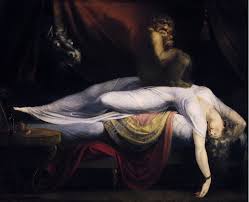 El hombre romántico hereda del ilustrado el tedio de la civilización, que produce seres artificiales e insensibles.Hereda la admiración hacia el primitivismo del buen salvaje, estropeado, según Rousseau, por la cultura y la civilización. Al romántico lo asusta el futuro que la ciencia y el progreso anuncian y quisiera volver a la plena integración con la naturaleza, al árbol de la vida, que existió en el Paraíso antes de que se interpusiera el árbol de la ciencia.Se destaca la importancia del sentimiento y la imaginación en la creación poética y se rechazan las formas y los temas convencionales.	De este modo, en el desarrollo de la literatura romántica de todos los países predomina la imaginación sobre la razón, la emoción sobre la lógica y la intuición sobre la ciencia, lo que propicia el desarrollo de un vasto corpus literario de notable sensibilidad y pasión que antepone el contenido a la forma, estimula el desarrollo de tramas rápidas y complejas y se presta a la fusión de géneros (la tragicomedia y la mezcla de lo grotesco y lo sublime), al tiempo que permite una mayor libertad estilística. 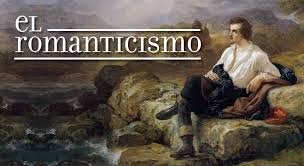 Asignatura: Lengua y literaturaAsignatura: Lengua y literaturaAsignatura: Lengua y literaturaN° de la guía: Guía Nº2 (octubre)Título de la Guía: Unidad 1: La libertad como tema literarioTítulo de la Guía: Unidad 1: La libertad como tema literarioTítulo de la Guía: Unidad 1: La libertad como tema literarioTítulo de la Guía: Unidad 1: La libertad como tema literarioObjetivo de Aprendizaje: OA8: Formular una interpretación de los textos literarios leídos o vistos, que sea coherente con su análisis.Objetivo de Aprendizaje: OA8: Formular una interpretación de los textos literarios leídos o vistos, que sea coherente con su análisis.Objetivo de Aprendizaje: OA8: Formular una interpretación de los textos literarios leídos o vistos, que sea coherente con su análisis.Objetivo de Aprendizaje: OA8: Formular una interpretación de los textos literarios leídos o vistos, que sea coherente con su análisis.Nombre Docente: María Fernanda Gallardo LizanaNombre Docente: María Fernanda Gallardo LizanaSemana: 13 AL 16 DE OCTUBRESemana: 13 AL 16 DE OCTUBRENombre Estudiante: Nombre Estudiante: Curso: 1º Medio D – E – FCurso: 1º Medio D – E – FInstrucciones Generales:La presente guía tiene como propósito que estudie las características del género lírico, en particular los tipos de figuras literarias semánticas y de pensamiento junto con hacer un repaso de lo trabajado el último tiempo (género lírico).Comprenderá que es una guía de estudio, por lo que se le solicita tome apuntes, destaque lo que considere más relevante y lo que no comprende.Responda lo que se le solicita.¡¡Ánimo y mucho éxito!!Instrucciones Generales:La presente guía tiene como propósito que estudie las características del género lírico, en particular los tipos de figuras literarias semánticas y de pensamiento junto con hacer un repaso de lo trabajado el último tiempo (género lírico).Comprenderá que es una guía de estudio, por lo que se le solicita tome apuntes, destaque lo que considere más relevante y lo que no comprende.Responda lo que se le solicita.¡¡Ánimo y mucho éxito!!Instrucciones Generales:La presente guía tiene como propósito que estudie las características del género lírico, en particular los tipos de figuras literarias semánticas y de pensamiento junto con hacer un repaso de lo trabajado el último tiempo (género lírico).Comprenderá que es una guía de estudio, por lo que se le solicita tome apuntes, destaque lo que considere más relevante y lo que no comprende.Responda lo que se le solicita.¡¡Ánimo y mucho éxito!!Instrucciones Generales:La presente guía tiene como propósito que estudie las características del género lírico, en particular los tipos de figuras literarias semánticas y de pensamiento junto con hacer un repaso de lo trabajado el último tiempo (género lírico).Comprenderá que es una guía de estudio, por lo que se le solicita tome apuntes, destaque lo que considere más relevante y lo que no comprende.Responda lo que se le solicita.¡¡Ánimo y mucho éxito!!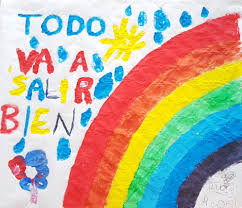 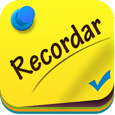 Es importante que estudie el contenido de la presente guía. Su aprendizaje le facilitará el trabajo de los contenidos futuros.Resuelva sus dudas escribiendo un mail. No olvide incorporar su nombre, curso y consulta correspondiente.Horario de atención: lunes a viernes de 13hrs a 18hrs.Atte. Profe Ma. Fernanda Gallardo mgallardo@sanfernandocollege.cl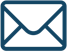 Resuelva sus dudas escribiendo un mail. No olvide incorporar su nombre, curso y consulta correspondiente.Horario de atención: lunes a viernes de 13hrs a 18hrs.Atte. Profe Ma. Fernanda Gallardo mgallardo@sanfernandocollege.clResuelva sus dudas escribiendo un mail. No olvide incorporar su nombre, curso y consulta correspondiente.Horario de atención: lunes a viernes de 13hrs a 18hrs.Atte. Profe Ma. Fernanda Gallardo mgallardo@sanfernandocollege.cl